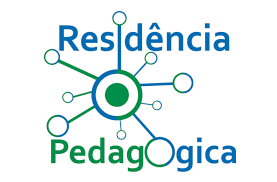 PROGRAMA DE RESIDÊNCIA PEDAGÓGICADECLARAÇÃO DE ENTREGA DE DOCUMENTOSCategoria: (     ) Bolsista    (     ) VoluntárioDeclaro para os devidos fins de comprovação que, __________________________ ______________ (CPF ____________________), Subprojeto _________________ entregou a relação de documentos abaixo para pleitear bolsa de iniciação à docência:Formulário de inscrição do aluno; (     )Termo de Compromisso II (Aluno Bolsista); (     )Termo de Compromisso III (Aluno Voluntário); (     )Histórico escolar atualizado; (     )Atestado de matrícula do período vigente; (     )Cópia do RG e CPF; (     )Currículo da Plataforma Freire; (     )Comprovante de abertura de conta corrente ou cópia legível do cabeçalho de extrato bancário da conta corrente constando nome do titular da conta, número da agência e da conta corrente, não podendo ser conta conjunta, conta poupança, conta salários nem de investimento; (     )Formulário de substituição; (     )Comprovante de residência; (     )PENDÊNCIAS: __________________________________________________Data:___/___/_____               _____________________________________________Assinatura